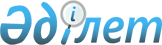 Об утверждении Правил содержания собак и кошек в городе Семей
					
			Утративший силу
			
			
		
					Решение маслихата города Семей Восточно-Казахстанской области от 10 сентября 2010 года N 30/210-IV. Зарегистрировано Управлением юстиции города Семей Департамента юстиции Восточно-Казахстанской области 7 октября 2010 года за N 5-2-135. Утратило силу решением маслихата города Семей Восточно-Казахстанской области от 15 мая 2012 года N 5/38-V

      Сноска. Утратило силу решением маслихата города Семей Восточно-Казахстанской области от 15.05.2012 N 5/38-V.

      

      В соответствии с пунктом 2 статьи 3 и статьей 311 Кодекса Республики Казахстан от 30 января 2001 года № 155 «Об административных правонарушениях», подпункта 8) пункта 1 статьи 6 Закона Республики Казахстан от 23 января 2001 года № 148 «О местном государственном управлении и самоуправлении в Республике Казахстан», пунктом 1 статьи 32 Закона Республики Казахстан от 10 июля 2002 года № 339 «О ветеринарии» маслихат города Семей РЕШИЛ:



      1. Утвердить прилагаемые Правила содержания собак и кошек в городе Семей.



      2. Настоящее решение вводится в действие по истечении десяти календарных дней после дня его первого официального опубликования.

      

      

      Председатель сессии

      городского маслихата                              Б. Кайрамбаев

      

      Секретарь

      городского маслихата                              К. Мирашев

      Приложение

      к решению от 10 сентября 2010 года

      № 30/210-IV 

      Правила содержания собак и кошек в городе Семей       Глава 1. Общие положения

      1. Настоящие Правила содержания собак и кошек в городе Семей (далее – Правила) разработаны в соответствии с пунктом 2 статьи 3 и статьей 311 Кодекса Республики Казахстан от 30 января 2001 года № 155 «Об административных правонарушениях» и подпункта 8) пункта 1 статьи 6 Закона Республики Казахстан от 23 января 2001 года № 148 «О местном государственном управлении и самоуправлении в Республике Казахстан», пунктом 1 статьи 32 Закона Республики Казахстан от 10 июля 2002 года № 339 «О ветеринарии».



      2. Действие настоящих Правил распространяется на физические и юридические лица в городе Семей, имеющих в собственности или ином владении собак и кошек. 

      Глава 2. Порядок содержания и выгула собак и кошек

      3. Содержание собак и кошек разрешается при условии соблюдения санитарно-гигиенических, ветеринарно-санитарных требований и настоящих Правил:

      в жилых помещениях, занятых одной семьей;

      в квартире, занятой несколькими семьями, на своей жилой площади (с письменного согласия всех проживающих в квартире);

      на территориях предприятий, организаций, учреждений, садоводческих и дачных товариществ, базах отдыха, собак на привязи или в вольерах и в условиях, исключающих возможность причинения беспокойства, нарушения тишины в ночное время суток и создания опасности для окружающих. При входе на территорию необходимо обеспечить предупреждающую табличку с соответствующей надписью.



      4. Все собаки и кошки с момента приобретения их владельцами подлежат регистрации и вакцинации с двухмесячного возраста. При регистрации собак и кошек владельцу выдается ветеринарный паспорт соответствующим уполномоченным государственным органом – городским отделом сельского хозяйства и ветеринарии, осуществляющий в пределах своих полномочий реализацию государственной политики в области ветеринарии.



      5. Не допускается содержание собак и кошек в местах общего пользования (кухни, коридоры, лестничные площадки, подвалы, чердаки, лоджии, балконы и другие подсобные помещения), на придомовых территориях (кроме придомовых территорий домов индивидуального жилого фонда), в гостиницах.



      6. Не допускается разведение и отлов собак и кошек с целью использования их шкур и мяса.



      7. Не допускается организация и проведение собачьих боев и других мероприятий, допускающих жестокость по отношению к животным. 



      8. Кооперативам собственников квартир, жилищным кооперативам, кооперативам собственников помещений, кондоминиумам рекомендуется:

      1) содержать входы в подвалы, на чердаки и в другие подсобные помещения в закрытом состоянии, исключающие проникновение туда собак и кошек;

      2) сообщать организациям, занимающимся отловом животных, о наличии на своей территории бездомных собак и кошек.



      9. Собаки, находящиеся в общественных местах (улицах, дворовых территориях, парках, скверах и прочих местах) без ошейников и намордников, без сопровождающих лиц, кроме оставленных владельцами на привязи, считаются безнадзорными и подлежат отлову соответствующими организациями.



      10. Отлов безнадзорных собак и кошек осуществляется соответствующими организациями, заключившими договор с местным исполнительным органом, в котором регламентируются условия отлова. 



      11. Допускается выгул:

      1) собак в наморднике (кроме собак декоративных пород) и на коротком поводке при соблюдении санитарного состояния территорий, не создавая беспокойства и помех окружающим;

      2) собак без поводка и намордника на огороженных территориях, дрессировочных площадках и в предусмотренных для этих целей местах. 



      12. Не допускается выгул собак:

      1) на детских дворовых и спортивных площадках, городских пляжах, территориях детских дошкольных и учебных заведений, лечебных учреждений, парках и в других местах массового отдыха граждан;

      2) в местах скопления народа и в местах проведения общественных мероприятий, за исключением служебных собак, выполняющих работу по спасению людей, а также по борьбе с преступностью и охране общественного порядка, и собак-поводырей для людей со слабым зрением. 

      Глава 3. Заключительные положения

      13. Контроль за соблюдением настоящих Правил содержания собак и кошек в городе Семей осуществляют государственные органы, уполномоченные на это в соответствии с законодательством Республики Казахстан.



      14. За нарушение требований настоящих Правил, виновные лица несут ответственность в соответствии с законодательством Республики Казахстан.

      

      

      Секретарь

      городского маслихата                             К. Мирашев
					© 2012. РГП на ПХВ «Институт законодательства и правовой информации Республики Казахстан» Министерства юстиции Республики Казахстан
				